Außerdem: Zum Buchstaben Z habe ich neue Aufgaben in der ANTON-App angepinnt. Sieh außerdem nach, ob du schon alle bisherigen Aufgaben bearbeitet hast. Viel Spaß beim Üben wünscht dir deine Frau Rohde! 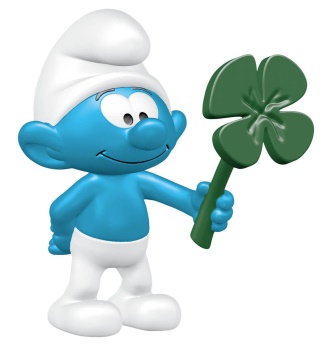 Wochenhausaufgabe8.02..2021 bis 15.02.2021Abgabe: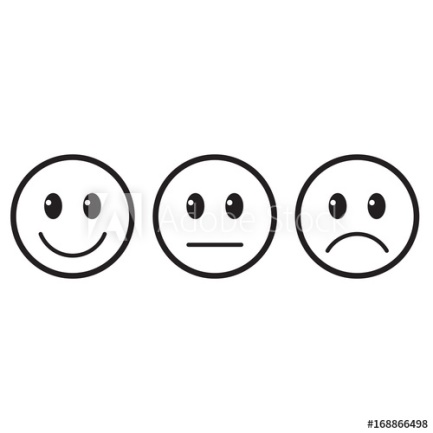 Dienstag, der 16.02.2021So habe ich gelernt: Deutsch:Beende deine Aufgaben zu den Buchstaben Ei, H, D, Au, -ie, Sch, K, B, G und W im „der die das-Heft, Teil B.Neu: Buchstabe ZKlicke dazu auf die folgenden Links:https://www.youtube.com/watch?v=0xkUHHKu9rY      https://www.youtube.com/results?sp=mAEB&search_query=Ines+Ehmanns+zBearbeite die Seiten 68-70 im der die das-    Heft. Freiwillig: Seiten 71 und 73-79“  Übe lesen im der die das-Heft oder Lies-mal-Heft.Mathe-matik:Beende deine Aufgaben im 1 2 3-Heft Teil B.Fertig? Dann sieh dir das Video zu den Zehnerzahlen an:https://www.youtube.com/watch?v=17UrOiRZMisFertig? Dann bekommst du jetzt 4 Links zur Hundertertafel, die alle zusammengehören. Du kannst sie nacheinander ansehen. Viel Spaß dabei!https://www.youtube.com/watch?v=HLIhanMCf8Yhttps://www.youtube.com/watch?v=b5TApXkyB6ghttps://www.youtube.com/watch?v=C2E5SQHiczw https://www.youtube.com/watch?v=SEN5MYGIaLUNeues Material dazu bekommst du in der Schule und in der Anton-App.Kunst/Sachun-terrichtThema Kalender: Neu: Die Monate    Sieh dir das Lied „Die Jahresuhr““ an!https://www.youtube.com/watch?v=WJ0uJo5kJ04Bastele eine eigene Jahresuhr.    Material dazu bekommst du in der Schule. 